     РЕШЕНИЕ                                                 30 апреля 2021г. № 294                                           а. ХакуринохабльО введении 1 ставки рабочего по ремонту зданий и сооружений в штатное расписание муниципального бюджетного общеобразовательного учреждения "Средняя общеобразовательная школа № х. Тихонов      Рассмотрев представленное Управлением образования администрации МО «Шовгеновский район» ходатайство о введении 1 ставки должности рабочего по ремонту зданий и сооружений в штатное расписание муниципального бюджетного общеобразовательного учреждения "Средняя общеобразовательная школа №9" х. Тихонов, Совет народных депутатов МО «Шовгеновский район» РЕШИЛ:1.Ввести 1 ставку рабочего по ремонту зданий и сооружений в штатное расписание муниципального бюджетного общеобразовательного учреждения "Средняя общеобразовательная школа №9" х. Тихонов с 1 мая  2021 года. 2.Опубликовать настоящее Решение в районной газете «Заря».3.Настоящее решение вступает в силу с момента официального опубликования.Председатель Совета народных депутатовМО «Шовгеновский район»                                                          А.Д. Меретуков                                    РЕСПУБЛИКА АДЫГЕЯСовет народных депутатовМуниципального образования«Шовгеновский  район»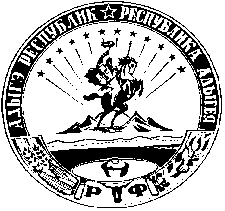 АДЫГЭ РЕСПУБЛИКМуниципальнэ образованиеу«Шэуджэн район» янароднэ депутатхэм я Совет